CURRICULUM VITAE
[Опишите каждое место работы в отдельности. Начните с последнего.][Добавьте отдельные поля для каждого этапа обучения. Начните с последнего.] [Удалите пустые поля] Приложение №2 к Положениюоб организации и проведении конкурса на замещение руководящей должности в учреждениях профессионально-технического образованияЛИЧНЫЕ ДАННЫЕНапишите фамилию и имя [Все поля curriculum vitae предлагаются на выбор. Удалите пустые поля.][Все поля curriculum vitae предлагаются на выбор. Удалите пустые поля.]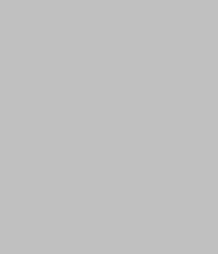 Укажите наименование улицы, номер дома, город, почтовый индекс, страну 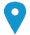 Укажите номер телефона  Укажите номер мобильного телефона 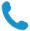 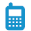 Укажите адрес электронной почты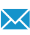 Пол Укажите пол | Дату рождения zz/ll/aaaa | Национальность Укажите национальность МЕСТО РАБОТЫ, НА КОТОРОЕ ПРЕТЕНДУЕТСЯУкажите место работы, на которое претендуете ПРОФЕССИОНАЛЬ-НЫЙ ОПЫТ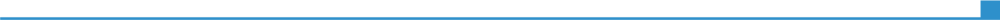 Укажите числа (от - до) Укажите занятие или занимаемую должность Укажите числа (от - до) Укажите имя работодателя и местонахождение (укажите точный адрес и веб-страницу) Укажите числа (от - до) Укажите основную деятельность и обязанности. Укажите числа (от - до) Вид или область деятельности. Укажите вид или область деятельностиОБРАЗОВАНИЕ И ОБУЧЕНИЕУкажите числа (от - до)Укажите полученную квалификацию Укажите  уровень ЕСК, если он вам известенУкажите числа (от - до)Укажите наименование образовательного или обучающего учреждения и его расположение (если это релевантно, укажите страну) Укажите наименование образовательного или обучающего учреждения и его расположение (если это релевантно, укажите страну) Укажите числа (от - до)Укажите список основны изученных предметов и приобретенных навыков Укажите список основны изученных предметов и приобретенных навыков ПЕРСОНАЛЬНЫЕ КОМПЕТЕНЦИИ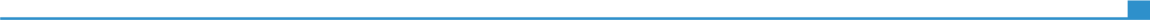 Родной(ыe) язык(и) Укажите родной язык/родные языки Укажите родной язык/родные языки Укажите родной язык/родные языки Укажите родной язык/родные языки Укажите родной язык/родные языки Укажите родной язык/родные языки Знание других иностранных языковПОНИМАНИЕ ПОНИМАНИЕ ПОНИМАНИЕ РЕЧЬ РЕЧЬ ПИСЬМО Знание других иностранных языковНа слухЧтение Чтение Участие в разговоре Устная речь Укажите иностранный языкУкажите уровеньУкажите уровень  Укажите уровень  Укажите уровеньУкажите уровень  Укажите уровень Укажите название документа. Укажите уровень, если он вам известен.  Укажите название документа. Укажите уровень, если он вам известен.  Укажите название документа. Укажите уровень, если он вам известен.  Укажите название документа. Укажите уровень, если он вам известен.  Укажите название документа. Укажите уровень, если он вам известен.  Укажите название документа. Укажите уровень, если он вам известен. Укажите иностранный языкУкажите уровеньУкажите уровеньУкажите уровень Укажите уровеньУкажите уровень Укажите уровеньУкажите название документа. Укажите уровень, если он вам известен. Укажите название документа. Укажите уровень, если он вам известен. Укажите название документа. Укажите уровень, если он вам известен. Укажите название документа. Укажите уровень, если он вам известен. Укажите название документа. Укажите уровень, если он вам известен. Укажите название документа. Укажите уровень, если он вам известен. Уровни: A1/2: Элементарный пользователь - B1/2: Независимый пользователь- C1/2: Опытный пользователь. Общеевропейские компетенции владения иностранным языком Уровни: A1/2: Элементарный пользователь - B1/2: Независимый пользователь- C1/2: Опытный пользователь. Общеевропейские компетенции владения иностранным языком Уровни: A1/2: Элементарный пользователь - B1/2: Независимый пользователь- C1/2: Опытный пользователь. Общеевропейские компетенции владения иностранным языком Уровни: A1/2: Элементарный пользователь - B1/2: Независимый пользователь- C1/2: Опытный пользователь. Общеевропейские компетенции владения иностранным языком Уровни: A1/2: Элементарный пользователь - B1/2: Независимый пользователь- C1/2: Опытный пользователь. Общеевропейские компетенции владения иностранным языком Уровни: A1/2: Элементарный пользователь - B1/2: Независимый пользователь- C1/2: Опытный пользователь. Общеевропейские компетенции владения иностранным языком Коммуникативные компетенции Укажите коммуникативные компетенции, которыми владеете.  Поясните контекст, в котором они были приобретены. Например:хорошие коммуникативные компетенции, приобретенные личным опытом Укажите коммуникативные компетенции, которыми владеете.  Поясните контекст, в котором они были приобретены. Например:хорошие коммуникативные компетенции, приобретенные личным опытом Укажите коммуникативные компетенции, которыми владеете.  Поясните контекст, в котором они были приобретены. Например:хорошие коммуникативные компетенции, приобретенные личным опытом Укажите коммуникативные компетенции, которыми владеете.  Поясните контекст, в котором они были приобретены. Например:хорошие коммуникативные компетенции, приобретенные личным опытом Укажите коммуникативные компетенции, которыми владеете.  Поясните контекст, в котором они были приобретены. Например:хорошие коммуникативные компетенции, приобретенные личным опытом Укажите коммуникативные компетенции, которыми владеете.  Поясните контекст, в котором они были приобретены. Например:хорошие коммуникативные компетенции, приобретенные личным опытом Организационные /менеджерские компетенции Укажите организационные /менеджерские компетенции.  Поясните контекст, в котором они были приобретены.  Например:руководство (в настоящее время ответствен/-нна за команду из 10 человек) Укажите организационные /менеджерские компетенции.  Поясните контекст, в котором они были приобретены.  Например:руководство (в настоящее время ответствен/-нна за команду из 10 человек) Укажите организационные /менеджерские компетенции.  Поясните контекст, в котором они были приобретены.  Например:руководство (в настоящее время ответствен/-нна за команду из 10 человек) Укажите организационные /менеджерские компетенции.  Поясните контекст, в котором они были приобретены.  Например:руководство (в настоящее время ответствен/-нна за команду из 10 человек) Укажите организационные /менеджерские компетенции.  Поясните контекст, в котором они были приобретены.  Например:руководство (в настоящее время ответствен/-нна за команду из 10 человек) Укажите организационные /менеджерские компетенции.  Поясните контекст, в котором они были приобретены.  Например:руководство (в настоящее время ответствен/-нна за команду из 10 человек) Компетенции, приобретенные на месте работы Укажите компетенции, приобретенные на месте работы и которые не были упомянуты выше. Поясните контекст, в котором они были приобретены. Например: хорошее знание процессов контроля качества (в настоящее время будучи ответственным/-ой за аудит качества)Укажите компетенции, приобретенные на месте работы и которые не были упомянуты выше. Поясните контекст, в котором они были приобретены. Например: хорошее знание процессов контроля качества (в настоящее время будучи ответственным/-ой за аудит качества)Укажите компетенции, приобретенные на месте работы и которые не были упомянуты выше. Поясните контекст, в котором они были приобретены. Например: хорошее знание процессов контроля качества (в настоящее время будучи ответственным/-ой за аудит качества)Укажите компетенции, приобретенные на месте работы и которые не были упомянуты выше. Поясните контекст, в котором они были приобретены. Например: хорошее знание процессов контроля качества (в настоящее время будучи ответственным/-ой за аудит качества)Укажите компетенции, приобретенные на месте работы и которые не были упомянуты выше. Поясните контекст, в котором они были приобретены. Например: хорошее знание процессов контроля качества (в настоящее время будучи ответственным/-ой за аудит качества)Укажите компетенции, приобретенные на месте работы и которые не были упомянуты выше. Поясните контекст, в котором они были приобретены. Например: хорошее знание процессов контроля качества (в настоящее время будучи ответственным/-ой за аудит качества)Информационные компетенции Укажите информационные компетенции, которыми владеете.  Поясните контекст, в котором они были приобретены. Например:хорошее знание инструментов Microsoft Office™Укажите информационные компетенции, которыми владеете.  Поясните контекст, в котором они были приобретены. Например:хорошее знание инструментов Microsoft Office™Укажите информационные компетенции, которыми владеете.  Поясните контекст, в котором они были приобретены. Например:хорошее знание инструментов Microsoft Office™Укажите информационные компетенции, которыми владеете.  Поясните контекст, в котором они были приобретены. Например:хорошее знание инструментов Microsoft Office™Укажите информационные компетенции, которыми владеете.  Поясните контекст, в котором они были приобретены. Например:хорошее знание инструментов Microsoft Office™Укажите информационные компетенции, которыми владеете.  Поясните контекст, в котором они были приобретены. Например:хорошее знание инструментов Microsoft Office™Другие компетенции Укажите другие компетенции, не упомянутые выше. Поясните контекст, в котором они были приобретены. Например:столярные работыУкажите другие компетенции, не упомянутые выше. Поясните контекст, в котором они были приобретены. Например:столярные работыУкажите другие компетенции, не упомянутые выше. Поясните контекст, в котором они были приобретены. Например:столярные работыУкажите другие компетенции, не упомянутые выше. Поясните контекст, в котором они были приобретены. Например:столярные работыУкажите другие компетенции, не упомянутые выше. Поясните контекст, в котором они были приобретены. Например:столярные работыУкажите другие компетенции, не упомянутые выше. Поясните контекст, в котором они были приобретены. Например:столярные работыPermis de conducere Укажите категорию водительских прав, которыми владеете. Например: BУкажите категорию водительских прав, которыми владеете. Например: BУкажите категорию водительских прав, которыми владеете. Например: BУкажите категорию водительских прав, которыми владеете. Например: BУкажите категорию водительских прав, которыми владеете. Например: BУкажите категорию водительских прав, которыми владеете. Например: BДОПОЛНИТЕЛЬНАЯ ИНФОРМАЦИЯПубликацииПрезентацииПроектыКонференцииСеминарыНаградыСсылкиУкажите публикации, презентации, проекты, конференции, семинары, награды, ссылки, которые считаете уместными.  Удалите неуместные поля из левой колонки.Пример публикации:Как подготовить успешный Сurriculum vitae? Название публикации, год опубликования. Пример проекта:Указывается название проекта. ПРИЛОЖЕНИЯ